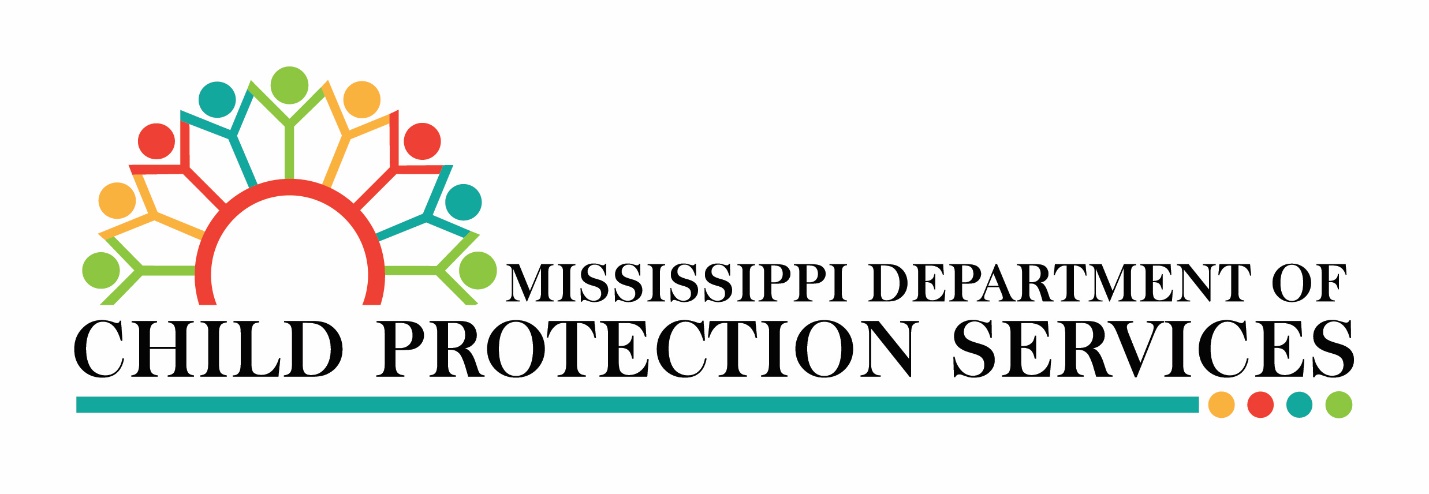 Andrea Sanders Commissioner REQUEST FOR QUOTES (QR) LEGAL SERVICES 
CHILD WELFARE LAW AND PRACTICE ONLINE TRAINING COURSEQR No. 2023CWLP001RFx: 3140003650Issue Date: October 20, 2023 MDCPS WELCOMES PARTICIPATION OF MINORITY BUSINESSES Contact Person:  Jerrika Brantley Contracts@mdcps.ms.gov                                            750 N State Street Jackson, MS 39202 (601) 359-4368  INVITATION: Subject to the attached and referenced terms and conditions, quotes for the acquisition of the products/services described in this QR will be received at this office until October 27, 2023, by 10:00 a.m., CT.  PURPOSE The Mississippi Department of Child Protection Services (MDCPS) is requesting quotes from qualified respondents to provide an Online Training Course on Child Welfare Law and Practice for a minimum of 40 participants. It is understood that any contract resulting from this solicitation may require approval by the Public Procurement Review Board (PPRB).  If any contract resulting from this solicitation is not approved by MDCPS and/or PPRB (if required), it is void and no payment shall be made. MDCPS will award multiple contracts for the services mentioned. MDCPS has the right to reject any and all quotes during any step of the procurement or awarding process (even after negotiations have begun).  TERM The anticipated date for services to begin is January 1, 2024, with an ending date of December 31, 2024. Compensation for services will be in the form of a firm fixed-rate agreement for the Curriculum Development and per participant when applicable.SCOPE OF SERVICES The Contractor will perform the following services upon request of the Agency in fulfillment of the purposes of this contract:Conduct an online Training course on Child Welfare Law and Practice which will be delivered in 2024.Offer Spring and Fall Session Courses. The exact start date is to be determined. Sessions will be around March/April or September).Each weekly session should be between 60 and 90 minutes, and the course will run 8 weeks in length. Course participants should have access to session recordings, course workbook(s), and course material until December 31, 2024.2. Customized Mississippi Training (Development) – develop Mississippi child welfare law specific content three (3) 1.5-hour sessions) to work in tandem with the nationally focused framework of Child Welfare Law and Practice. Holding a two hour “incubator session” with Mississippi practitioners provided by MS DCPS to identify local child welfare law topics to be covered. Curriculum Development of three (3) 1.5 - hour online sessions. 3. Custom Mississippi Content (Delivery) – Deliver Custom Mississippi Content described above in (4) 1.5-hour online sessions (between May 2024 and December 2024; dates TBD). Course participants should have access to session recordings and session material through December 31, 2025.a. Mississippi Custom Content three (3) 1.5 - hour online sessions. (minimum 40 participants)4. MS DCPS will request CLE approval for any of the training courses above. Provide MS DCPS with the materials in its possession that are required to gain CLE approval. In addition, the vendor will provide attendance records of live participants and on-demand recording viewers upon request by MS DCPS.5. Child Welfare Law Certification – Provide Mississippi practitioners identified by MS DCPS the application to become Child Welfare Law Specialists (CWLS). This includes application, exam fees and educational material (i.e., hard copy book). 6. Provide Red Books available at a discount and ship to individuals/offices.The Independent Contractor will bill MDCPS on a monthly basis. Invoices submitted to MDCPS will include:1. Name(s) of participants; 2. Courses completed; and,3. Invoice amount.QUOTE SUBMISSION The quote and all attachments shall be signed and submitted to contracts@mdcps.ms.gov  no later than the time and date specified for receipt of quotes. Timely submission of the quote is the responsibility of the Offeror. Quotes received after the specified time, shall be rejected. A written notice of rejection shall be emailed. Contracts@mdcps.ms.gov shall acknowledge receipt of quote via email. A NON--ACKNOWLEDGEMENT is a NON-RECEIPT of quote. It is the Offeror’s sole responsibility to ensure timely receipt.Responses are due no later than October 27, 2023 at 10:00 a.m., CT. Quotes via facsimile will not be accepted. Any quotes received after this deadline shall be considered LATE and will be recorded as such and included in the procurement file.  Late quotes are deemed non-responsive and not considered for further evaluation. Respondent will be notified if response is deemed nonresponsive due to missed deadline. There are no exceptions to the deadline date and time or method of submission. A completed quote packet shall include:  completed and signed Quote Form (Attachment A); completed and signed Certifications and Assurances (Attachment B); completed and signed Debarment Verification Form (Attachment C); completed and signed Proprietary Information Form (Attachment D); and completed and signed Quote Exception Summary (Attachment E). The following may be submitted with quote packet, but will be required before contract start date: completed and signed Minority Vendor Self Certification Form (Attachment F); E-Verify documentation, if applicable (https://www.uscis.gov/e-verify); Taxpayer Identification Number and certification (Completed W-9);  Proof of registration with the Mississippi Secretary of State (if applicable); current certificate of liability insurance; and Insurance. Independent Contractor represents that it will maintain workers' compensation insurance which shall inure to the benefit of all Independent Contractor's personnel performing services under this Contract, comprehensive general liability insurance, and employee fidelity bond insurance.  All general liability, professional liability and fidelity bond insurance will provide coverage to MDCPS as an additional insured.Registration with Mississippi’s Accountability System for Governmental Information and Collaboration (MAGIC), (if not already registered, visit: http://www.dfa.ms.gov/dfa-offices/mmrs/mississippi-suppliers-vendors/supplier-selfservice/ AWARDAn award may be made to the respondent whose quote is determined, in writing, to be the most responsive, most responsible, and lowest bid. All participating offerors will be notified of MDCPS’ intent to award a contract. In addition, MDCPS will identify the selected offeror. Notice of award is also made available to the public upon request.An offeror, successful or unsuccessful, may request a post-award proposer debriefing, in writing, by U.S. mail or electronic submission, to be received by the agency within three (3) business days of notification of the contract award. A proposer debriefing is a meeting and not a hearing; therefore, legal representation is not required. If a vendor prefers to have legal representation present, the proposer must notify the agency and identify its attorney by name, address, and telephone number. MDCPS shall be allowed to schedule and/or suspend and reschedule the meeting at a time when a representative of the Office of the Mississippi Attorney General can be present.For additional information regarding Post-Award Debriefing, as well as the information that may be provided and excluded, please refer to Section 7-113 of the Public Procurement Review Board, Office of Personal Service Contract Review Rules and Regulations for more information.  REQUIRED CONTRACT TERMS AND CONDITIONSAny contract entered into between MDCPS and a vendor/offeror shall include the required clauses found in ATTACHMENT G and those required by the Public Procurement Review Board Office of Personal Service Contract Review Rules as updated.ATTACHMENTSThe attachments to this Request for Quotes are made a part of this Request for Quotes as if copied herein in words and figures.The MDCPS accepts no responsibility for any expense incurred by the respondent in the preparation and presentation of a quote. Such expenses shall be borne exclusively by the respondent. MDCPS reserves the right to reject any and all quotes where the Respondent takes exception to the terms and conditions of the QR and/or fails to meet the terms and conditions and/or in any way attempts to limit the rights of MDCPS and/or the State of Mississippi, including but not limited to, the required contractual terms and provisions set forth in this QR. ATTACHMENT AQuote Form Date Submitted:                                       Deadline Date: October 27, 2023, by 10:00 a.m., CT.  Respondent’s Organization Information: Name of Organization: __________________________________________________________                        Mailing Address:  ______________________________________________________________                         Authorized Official: ____________________________________________________________                         Title:  ________________________________________________________________________ Phone: (          )_________________________________________________________________     Email:  _______________________________________________________________________  Tax I.D.#: _____________________________________________________________________  DUNS #: ______________________________________________________________________  BUSINESS ID# (Issued from Mississippi Secretary of State’s Office (Out-of-state corporations ONLY)): ______________________ Certificate of Liability Insurance Period of Coverage: ________________________________ Contact Person for Respondent: Name: __________________________________________ Title: ________________________                         Mailing Address:_______________________________________________________________                         Phone: (          )_________________________________________________________________                         Email: _______________________________________________________________________ Description of Services: (optional to add the description of services as a separate attachment/document to this form, but this section is required whether it is completed below or added as an attachment)__________________________________________________________________________________________________________________________________________________________________________________________________________________________________________ ______________________________________________________________________________ ____________________________________________________________________________________________________________________________________________________________ ______________________________________________________________________________ ____________________________________________________________________________________________________________________________________________________________ ______________________________________________________________________________ ____________________________________________________________________________________________________________________________________________________________ ATTACHMENT A(Continued) In addition to providing the above contact information, please answer the following questions:How many years has the firm been in business to perform the services outlined in this RFQ?____________________________________________________________________Please provide the physical location and mailing address of your company’s home office, principal place of business, and place of incorporation.  ___________________________________________________________________________________________________________________________________________________________If your company is not physically located in the region, how will you supply the services outlined in the RFQ? ____________________________________________________________________________________________________________________________________________________________                           _____________________________________________________________________________List all licenses or permits your company possess that are applicable to performing the services required in this RFQ.________________________________________________________________________________________________________________________________________________________________________________________________________________________________________________________________________________________________________________________Describe any specific services which your company offers along with any specialized experience, certification, and/or education of your current staff.________________________________________________________________________________________________________________________________________________________________________________________________________________________________________________________________________________________________________________________ATTACHMENT A(Continued)  Terms of Agreement: January 1, 2024 through December 31, 2024Requirement: Respondent must provide pricing in the below requested format. All pricing should be based on description of services to be offered and include all associated costs with no additional or hidden fees. By signing below, I certify that the above-mentioned information is true and complete, and I have the legal authority to bind the company. I do not have any questioned costs, audit, monetary and/or unresolved findings with MDCPS, Division of Program Integrity. I understand that as a condition of award, I may be required to present documentation which verifies the accuracy of the information on this Quote Form, as well as, the required documents listed in this solicitation. Any incorrect and/or missing information is considered non-responsive and is subject to rejection. Modifications or additions to any portion of this Quote Request may be cause for rejection of the quote. __________________________________________           ___________________ Signature of Authorized Official                                           Date (No stamped signature) The respondent agrees that submission of this signed form is certification that the respondent will accept an award made to it as a result of the submission. THIS SPACE LEFT INTENTIONALLY BLANK ATTACHEMENT B CERTIFICATIONS AND ASSURANCES I/We make the following certifications and assurances as a required element of the quote to which it is attached, of the understanding that the truthfulness of the facts affirmed here and the continued compliance with these requirements are conditions precedent to the award or continuation of the related contract(s) by circling the applicable word or words in each paragraph below:   REPRESENTATION REGARDING CONTINGENT FEES  Contractor represents that it HAS/HAS NOT (please circle applicable word or words) retained a person to solicit or secure a state contract upon an agreement or understanding for a commission, percentage, brokerage, or contingent fee, except as disclosed in Contractor’s quote. REPRESENTATION REGARDING GRATUITIES  The respondent or Contractor represents that it HAS/HAS NOT (please circle applicable word or words) violated, is not violating, and promises that it will not violate the prohibition against gratuities set forth in Section 6-204 (Gratuities) of the Mississippi Public Procurement Review Board Office of Personal Service Contract Review Rules and Regulations. CERTIFICATION OF INDEPENDENT PRICE DETERMINATION The respondent certifies that the prices submitted in response to the solicitation HAVE/HAVE NOT (please circle applicable word or words) been arrived at independently and without, for the purpose of restricting competition, any consultation, communication, or agreement with any other respondent or competitor relating to those prices, the intention to submit a quote, or the methods or factors used to calculate price. PROSPECTIVE CONTRACTOR’S REPRESENTATION REGARDING CONTINGENT FEES  The prospective Contractor represents as a part of such Contractor’s quote that such Contractor HAS/HAS NOT (please circle applicable word or words) retained any person or agency on a percentage, commission, or other contingent arrangement to secure this contract.  Name/Title: __________________________________________ Signature/Date: _______________________________________ Note: Please be sure to CIRCLE THE APPLICABLE WORD OR WORDS provided above. Failure to circle the applicable word or words and/or to sign the bid form may result in the bid being rejected as nonresponsive. Modifications or additions to any portion of this bid document may be cause for rejection of the bid. ATTACHEMENT C 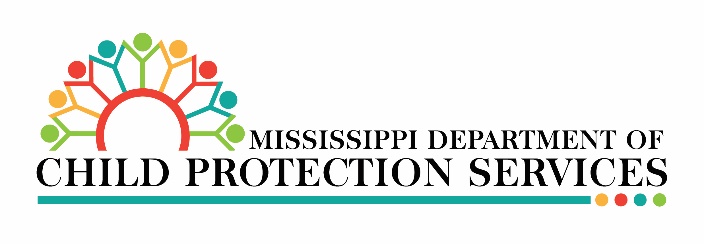 DEBARMENT VERIFICATION FORM Please Print/Type Clearly in Blue Ink Federal Debarment Certification: By signing below, I hereby certify that ______________________________ is not on the list for                                                                         Subgrantee’s Name/Contractor’s Name federal debarment on www.sam.gov –System for Award Management (SAM). State of Mississippi Debarment Certification: By signing below, I hereby certify that ______________________________is not on the list for                                                                         Subgrantee’s Name/Contractor’s Name debarment for doing business within the State of Mississippi or with any Mississippi State Agencies.  Partnership Debarment Certification: By signing below, I hereby certify that all entities who are in partnership through this contract with MDCPS (subcontractors, subrecipients, et al.) are not on the federal debarment list on www.sam.gov – System for Award Management or the State of Mississippi debarment list. Proof of documentation of partnership verification with SAM shall be kept on file and the debarment status shall be checked prior to submission of every contract/subgrant and modification to MDCPS. ___________________________________                              ___________________ Signature of Authorized Official                                    Date                     (No stamped signature) ATTACHMENT D Proprietary Information Form The Respondent should mark any and all pages of this response considered to contain proprietary information.  Such pages may remain confidential in accordance with Mississippi Code Annotated §§25-61-9 and 79-23-1 (1972, as amended). Each page of this response considered, by the Respondent, to contain trade secrets or other confidential commercial/financial information should be marked in the upper right hand corner with the word “CONFIDENTIAL.” Any pages not marked accordingly will be subject to review by the general public after the award of the contract. Requests to review the proprietary information will be handled in accordance with applicable legal procedures. Failure to clearly identify trade secrets or other confidential commercial/financial information may result in that information being released in a public records request. For all procurement contracts awarded by state agencies, the provisions of the contract which contain the personal or professional services provided, the price to be paid, and the term of the contract shall not be deemed to be a trade secret, or confidential commercial or financial information, and shall be available for examination, copying, or reproduction. If applicable, please indicate which parts/pages below that the contractor wishes to designate as proprietary. In addition, provide the specific statutory authority for the exemption. If this is not applicable, please indicate with “N/A” below.  1. 2. 3. 4. 5. By signing below, I understand failure to clearly mark proprietary information as identified above may result in disclosure of such information as it will be subject to review by the general public after the award of the contract. __________________________________________           ___________________ Signature of Authorized Official                                           Date         (No stamped signature) __________________________________________ Name of Organization ATTACHMENT E QUOTE EXCEPTION SUMMARY Respondents taking exception to any part or section of the solicitation, including contract clauses listed in Appendix C and Appendix E of the PPRB OPSCR Rules and Regulations (http://www.dfa.ms.gov/dfa-offices/personal-service-contract-review/pscrb-rules-regulations/), shall indicate such exceptions on the Quote Exception Summary.  Failure to indicate any exception will be interpreted as the Respondent’s intent to comply fully with the requirements as written. Conditional or qualified quotes, unless specifically allowed, shall be subject to rejection in whole or in part. List and clearly explain any exceptions, for all Sections and Attachments, in the table below. Indicate “N/A”, if there are no exceptions. MDCPS reserves the right to reject any and all quotes where the Respondent takes exception to the terms and conditions of the QR and/or fails to meet the terms and conditions and/or in any way attempts to limit the rights of MDCPS and/or the State of Mississippi, including but not limited to, the required contractual terms and provisions set forth in this QR.  __________________________________________           ___________________ Signature of Authorized Official                                           Date (No stamped signature) __________________________________________ Name of Organization ATTACHMENT F STATE OF MISSISSIPPI MINORITY VENDOR SELF CERTIFICATION FORM Please complete the following information on this form and return immediately to the Mississippi Department of Finance and Administration, Attention: Vendor File Maintenance, P.O. Box 1060, Jackson, Mississippi 39215. Forms may also be faxed to (601) 359-5525. Name of Business: _____________________________________________ Address: ________________________ Post Office Box: _______________ City: ___________________ State: ________________ Zip: ____________ Telephone: _____________ Tax I.D.: ______________________________ SAAS Vendor #s (if known): _____________________________________ MINORITY STATUS As used in this provision, means a business concern that (1) is at least 51% minority-owned by one or more individuals, or minority business enterprises that are both socially and economically disadvantaged and (2) have its management and daily business controlled by one or more such individuals as ascribed under the Minority Business Enterprise Act 57-69 and the Small Business Act 15 USCS, Section 637 (a). See back of form for more information. Should you require additional information regarding your Minority Status, or need assistance in completing this form please call the Mississippi Development Authority, Minority Business Enterprise Division at 601-359-3448. ___Applicable                                ____Not Applicable IF MINORITY STATUS IS APPLICABLE, PLEASE CHECK APPROPRIATE CODE BELOW: Minority Business Enterprise                                 Women Business Enterprise ____A (Asian Indian)                                                ____M (Asian Indian) ____B (Asian Pacific)                                                ____N (Asian Pacific) ____C (Black American)                                           ____O (Black American) ____D (Hispanic American                                       ____P (Hispanic American) ____E (Native American)                                         ____Q (Native American)             ____R (Other) Non Ethnic Women The undersigned certifies under the penalties (administrative suspension and/or ineligibility for participation) set forth in the Minority Business Enterprise Act 57-69, and the Small Business Act 15 USCS, Section 637 (a), that the company classification and selected information above is true and correct. The undersigned will advise of any change in such classification at once. Business: ______________________________________ Certified by: ___________________________________ Date: ________________ Title: ____________________ Name Printed: _________________________________ Issue Date March 31, 2002 ATTACHMENT G CONTRACTSTATE OF MISSISSIPPIMISSISSIPPI DEPARTMENT OF CHILD PROTECTION SERVICESCONTRACT FOR [INSERT TYPE OF SERVICES]Parties. The parties to this contract are the Mississippi Department of Child Protection Services (hereinafter “MDCPS”) and [Insert Vendor Name] (hereinafter “Independent Contractor”).Purpose. The purpose of this contract is for MDCPS to engage Independent Contractor for [insert type of services]. Independent Contractor hereby agrees to render certain professional services described in Paragraph 3, “Scope of Services.”Scope of Services. Independent Contractor will perform and complete in a timely and satisfactory manner the services described in the Scope of Services, attached hereto as Exhibit A, and the “2nd Modified Mississippi Settlement Agreement and Reform Plan”, attached hereto as Exhibit B, and incorporated herein by reference.Consideration. As consideration for the performance of this Contract, Independent Contractor shall be paid a fee not to exceed Contract Amount ($__________) in accordance with the budget attached hereto as Exhibit C.Period of Performance. This contract will become effective for the period beginning [Start Date] and ending on [End Date] upon the approval and signature of both parties hereto.Renewal of Contract. The contract may be renewed at the discretion of MDCPS upon written notice to Independent Contractor prior to the contract anniversary date for one successive one-year period under the same prices, terms, and conditions as in the original contract and/or subsequent contracts. The total number of renewal years permitted shall not exceed [four] or extend past [date]. However, if MDCPS does not intend to renew the contract, Independent Contractor shall be notified in writing prior to the contract anniversary date.  Method of Payment. Independent Contractor agrees to accept payments referenced in Paragraph 4, “Consideration”, to be paid as billed by Independent Contractor, upon review and approval by MDCPS. Independent Contractor agrees to submit invoices to MDCPS that contain a detailed account of each billing. The final invoice is to be submitted no later than fifteen (15) days after the contract end date. Independent Contractor is classified as an independent contractor and not a contractual employee of MDCPS. As such, any compensation due and payable to Independent Contractor will be paid as gross amounts. Independent Contractor invoices shall be submitted to the Agency as set forth in Paragraph 27. Independent Contractor invoices shall be submitted to MDCPS at contract.invoices@mdcps.ms.gov by the 10th day of each month following completion.Applicable Law. The contract shall be governed by and construed in accordance with the laws of the State of Mississippi, excluding its conflicts of laws provisions, and any litigation with respect thereto shall be brought in the federal courts in the State or in a court of competent jurisdiction in Hinds County, Mississippi. Independent Contractor shall comply with applicable federal, state, and local laws and regulations.Availability of Funds. It is expressly understood and agreed that the obligation of the MDCPS to proceed under this agreement is conditioned upon the appropriation of funds by the Mississippi State Legislature and the receipt of state and/or federal funds. If the funds anticipated for the continuing fulfillment of the agreement are, at any time, not forthcoming or insufficient, either through the failure of the federal government to provide funds or of the State of Mississippi to appropriate funds or the discontinuance or material alteration of the program under which funds were provided or if funds are not otherwise available to MDCPS, MDCPS shall have the right upon ten (10) working days written notice to Independent Contractor, to terminate this agreement without damage, penalty, cost or expenses to the MDCPS of any kind whatsoever. The effective date of termination shall be as specified in the notice of termination.Representation Regarding Contingent Fees. Independent Contractor represents that it has not retained a person to solicit or secure a state contract upon an agreement or understanding for a commission, percentage, brokerage, or contingent fee, except as disclosed in Contractor’s bid or proposal.Representation Regarding Gratuities. The Independent Contractor represents that it has not violated, is not violating, and promises that it will not violate the prohibition against gratuities set forth in Section 6-204 (Gratuities) of the Mississippi Public Procurement Review Board Office of Personal Service Contract Review Rules and Regulations.Compliance with Laws. Independent Contractor understands that MDCPS is an equal opportunity employer and therefore, maintains a policy which prohibits unlawful discrimination based on race, color, creed, sex, age, national origin, physical handicap, disability, genetic information, or any other consideration made unlawful by federal, state, or local laws. All such discrimination is unlawful and Independent Contractor agrees during the term of the agreement that Independent Contractor will strictly adhere to this policy in its employment practices and provision of services. Independent Contractor shall comply with, and all activities under this agreement shall be subject to, all applicable federal, State of Mississippi, and local laws and regulations, as now existing and as may be amended or modified.Insurance. Independent Contractor represents that it will maintain workers’ compensation insurance as required by the State of Mississippi which shall inure to the benefit of all the Independent Contractor’s personnel provided hereunder; comprehensive general liability or professional liability insurance, and employee dishonesty insurance or fidelity bond insurance with third party liability coverage. All general liability, professional liability, employee dishonesty, and fidelity bond insurance will provide coverage MDCPS as an additional insured. MDCPS reserves the right to request from carriers, certificates of insurance regarding the required coverage. Insurance carriers must be licensed or hold a Certificate of Authority from the Mississippi Department of Insurance.Indemnification. To the fullest extent allowed by law, Independent Contractor shall indemnify, defend, save and hold harmless, protect, and exonerate the agency, its commissioners, board members, officers, employees, agents, and representatives, and the State of Mississippi from and against all claims, demands, liabilities, suits, actions, damages, losses, and costs of every kind and nature whatsoever including, without limitation, court costs, investigative fees and expenses, and attorney’s fees, arising out of or caused by Independent Contractor and/or its partners, principals, agents, employees and/or subcontractors in the performance of or failure to perform this agreement. In the State’s sole discretion, Independent Contractor may be allowed to control the defense of any such claim, suit, etc. In the event Independent Contractor defends said claim, suit, etc., Independent Contractor shall use legal counsel acceptable to the State. Independent Contractor shall be solely responsible for all costs and/or expenses associated with such defense, and the State shall be entitled to participate in said defense. Independent Contractor shall not settle any claim, suit, etc. without the State’s concurrence, which the State shall not unreasonably withhold.Stop Work Order.Order to Stop Work:  MDCPS may, by written order to Independent Contractor at any time, and without notice to any surety, require Independent Contractor to stop all or any part of the work called for by this contract. This order shall be for a specified period not exceeding 90 days after the order is delivered to Independent Contractor, unless the parties agree to any further period. Any such order shall be identified specifically as a stop work order issued pursuant to this clause. Upon receipt of such an order, Independent Contractor shall forthwith comply with its terms and take all reasonable steps to minimize the occurrence of costs allocable to the work covered by the order during the period of work stoppage. Before the stop work order expires, or within any further period to which the parties shall have agreed, MDCPS shall either:cancel the stop work order; or,terminate the work covered by such order as provided in the Termination for Default clause or the Termination for Convenience clause of this contract.Cancellation or Expiration of the Order: If a stop work order issued under this clause is canceled at any time during the period specified in the order, or if the period of the order or any extension thereof expires, Independent Contractor shall have the right to resume work. An appropriate adjustment shall be made in the delivery schedule or Independent Contractor price, or both, and the contract shall be modified in writing accordingly, if:the stop work order results in an increase in the time required for, or in Independent Contractor’s cost properly allocable to, the performance of any part of this contract; and,Independent Contractor asserts a claim for such an adjustment within 30 days after the end of the period of work stoppage; provided that, if MDCPS decides that the facts justify such action, any such claim asserted may be received and acted upon at any time prior to final payment under this contract.Termination of Stopped Work:  If a stop work order is not canceled and the work covered by such order is terminated for default or convenience, the reasonable costs resulting from the stop work order shall be allowed by adjustment or otherwise.Adjustments of Price:  Any adjustment in contract price made pursuant to this clause shall be determined in accordance with the Price Adjustment clause of this contract.Termination. The Commissioner may terminate this contract with or without cause upon thirty (30) days prior written notice to the Independent Contractor. Termination for Convenience.Termination. The Commissioner or designee may, when the interests of the State so require, terminate this contract in whole or in part, for the convenience of the State. The Commissioner or designee shall give written notice of the termination to Independent Contractor specifying the part of the contract terminated and when termination becomes effective.Independent Contractor's Obligations. Independent Contractor shall incur no further obligations in connection with the terminated work and on the date set in the notice of termination Independent Contractor will stop work to the extent specified. Independent Contractor shall also terminate outstanding orders and subcontracts as they relate to the terminated work. Independent Contractor shall settle the liabilities and claims arising out of the termination of subcontracts and orders connected with the terminated work. The Commissioner or designee may direct Independent Contractor to assign Independent Contractor’s right, title, and interest under terminated orders or subcontracts to the State. Independent Contractor must still complete the work not terminated by the notice of termination and may incur obligations as are necessary to do so.Termination for Default.Default. If Independent Contractor refuses or fails to perform any of the provisions of this contract with such diligence as will ensure its completion within the time specified in this contract or any extension thereof, or otherwise fails to timely satisfy the contract provisions, or commits any other substantial breach of this contract, the Commissioner or designee may notify Independent Contractor in writing of the delay or nonperformance and if not cured in ten (10) days or any longer time specified in writing by the Commissioner or designee, such officer may terminate Independent Contractor’s right to proceed with the contract or such part of the contract as to which there has been delay or a failure to properly perform. In the event of termination in whole or in part, the Commissioner or designee may procure similar supplies or services in a manner and upon terms deemed appropriate by the Commissioner or designee. Independent Contractor shall continue performance of the contract to the extent it is not terminated and shall be liable for excess costs incurred in procuring similar goods or services.Contractor's Duties. Notwithstanding termination of the contract and subject to any directions from the procurement officer, Independent Contractor shall take timely, reasonable, and necessary action to protect and preserve property in the possession of Independent Contractor in which the State has an interest.Compensation. Payment for completed services delivered and accepted by the State shall be at the contract price. The State may withhold from amounts due Independent Contractor such sums as the Commissioner or designee deems to be necessary to protect the State against loss because of outstanding liens or claims of former lien holders and to reimburse the State for the excess costs incurred in procuring similar goods and services.Excuse for Nonperformance or Delayed Performance. Except with respect to defaults of subcontractors, Independent Contractor shall not be in default by reason of any failure in performance of this contract in accordance with its terms (including any failure by Independent Contractor to make progress in the prosecution of the work hereunder which endangers such performance) if Contractor has notified the Commissioner or designee within 15 days after the cause of the delay and the failure arises out of causes such as: acts of God; acts of the public enemy; acts of the State and any other governmental entity in its sovereign or contractual capacity; fires; floods; epidemics; quarantine restrictions; strikes or other labor disputes; freight embargoes; or unusually severe weather. If the failure to perform is caused by the failure of a subcontractor to perform or to make progress, and if such failure arises out of causes similar to those set forth above, Independent Contractor shall not be deemed to be in default, unless the services to be furnished by the subcontractor were reasonably obtainable from other sources in sufficient time to permit Independent Contractor to meet the contract requirements. Upon request of Independent Contractor, the Commissioner or designee shall ascertain the facts and extent of such failure, and, if such officer determines that any failure to perform was occasioned by any one or more of the excusable causes, and that, but for the excusable cause, Independent Contractor’s progress and performance would have met the terms of the contract, the delivery schedule shall be revised accordingly, subject to the rights of the State under the clause entitled in fixed-priced contracts, “Termination for Convenience”. (As used in this Paragraph of this clause, the term “subcontractor” means subcontractor at any tier).Erroneous Termination for Default. If, after notice of termination of Independent Contractor’s right to proceed under the provisions of this clause, it is determined for any reason that the contract was not in default under the provisions of this clause, or that the delay was excusable under the provisions of Paragraph (4) (Excuse for Nonperformance or Delayed Performance) of this clause, the rights and obligations of the parties shall, if the contract contains a clause providing for termination for convenience of the State, be the same as if the notice of termination had been issued pursuant to such clause.Additional Rights and Remedies. The rights and remedies provided in this clause are in addition to any other rights and remedies provided by law or under this contract.Termination Upon Bankruptcy. This contract may be terminated in whole or in part by MDCPS upon written notice to Independent Contractor, if Independent Contractor should become the subject of bankruptcy or receivership proceedings, whether voluntary or involuntary, or upon the execution by Independent Contractor of an assignment for the benefit of its creditors. In the event of such termination, Independent Contractor shall be entitled to recover just and equitable compensation for satisfactory work performed under this contract, but in no case shall said compensation exceed the total contract price.Modification or Renegotiation. This agreement may be modified only by written agreement signed by the parties hereto. The parties agree to renegotiate the agreement if federal and/or state revisions of any applicable laws or regulations make changes in this agreement necessary. Modifications shall not be initiated by the Independent Contractor within the last 90 days of the contract period, without prior approval from the Commissioner’s Office.Anti-assignment/Subcontracting. Contractor acknowledges that it was selected by the State to perform the services required hereunder based, in part, upon Contractor’s special skills and expertise. Contractor shall not assign, subcontract, or otherwise transfer this agreement, in whole or in part, without the prior written consent of the State, which the State may, in its sole discretion, approve or deny without reason. Any attempted assignment or transfer of its obligations without such consent shall be null and void. No such approval by the State of any subcontract shall be deemed in any way to provide for the incurrence of any obligation of the State in addition to the total fixed price agreed upon in this agreement. Subcontracts shall be subject to the terms and conditions of this agreement and to any conditions of approval that the State may deem necessary. Subject to the foregoing, this agreement shall be binding upon the respective successors and assigns of the parties.Non-Solicitation of Employees. Each party to this agreement agrees not to employ or to solicit for employment, directly or indirectly, any persons in the full-time or part-time employment of the other party until at least six (6) months after this agreement terminates unless mutually agreed to in writing by the State or Contractor.Waiver. No delay or omission by either party to this agreement in exercising any right, power, or remedy hereunder or otherwise afforded by contract, at law, or in equity shall constitute an acquiescence therein, impair any other right, power or remedy hereunder or otherwise afforded by any means, or operate as a waiver of such right, power, or remedy. No waiver by either party to this agreement shall be valid unless set forth in writing by the party making said waiver. No waiver of or modification to any term or condition of this agreement will void, waive, or change any other term or condition. No waiver by one party to this agreement of a default by the other party will imply, be construed as or require waiver of future or other defaults.E-Payment. Independent Contractor agrees to accept all payments in United States currency via the State of Mississippi’s electronic payment and remittance vehicle. The agency agrees to make payment in accordance with Mississippi law on “Timely Payments for Purchases by Public Bodies,” which generally provides for payment of undisputed amounts by the agency within forty-five (45) days of receipt of invoice. Mississippi Code Annotated § 31-7-301 et seq.E-Verify. If applicable, Independent Contractor represents and warrants that it will ensure its   compliance with the Mississippi Employment Protection Act of 2008, and will register and participate in the status verification system for all newly hired employees. Mississippi Code Annotated §§ 71-11-1 et seq. The term “employee” as used herein means any person that is hired to perform work within the State of Mississippi. As used herein, “status verification system” means the Illegal Immigration Reform and Immigration Responsibility Act of 1996 that is operated by the United States Department of Homeland Security, also known as the E-Verify Program, or any other successor electronic verification system replacing the E-Verify Program. Independent Contractor agrees to maintain records of such compliance. Upon request of the State and after approval of the Social Security Administration or Department of Homeland Security when required, Independent Contractor agrees to provide a copy of each such verification. Independent Contractor further represents and warrants that any person assigned to perform services hereafter meets the employment eligibility requirements of all immigration laws. The breach of this agreement may subject Independent Contractor to the following: (1) termination of this contract for services and ineligibility for any state or public contract in Mississippi for up to three (3) years with notice of such cancellation/termination being made public; (2) the loss of any license, permit, certification or other document granted to Independent Contractor by an agency, department or governmental entity for the right to do business in Mississippi for up to one (1) year; or, (3) both. In the event of such cancellation/termination, Independent Contractor would also be liable for any additional costs incurred by the State due to Contract cancellation or loss of license or permit to do business in the State.Transparency. This contract, including any accompanying exhibits, attachments, and appendices, is subject to the “Mississippi Public Records Act of 1983,” and its exceptions. See Mississippi Code Annotated §§ 25-61-1 et seq. and Mississippi Code Annotated § 79-23-1. In addition, this contract is subject to the provisions of the Mississippi Accountability and Transparency Act of 2008. Mississippi Code Annotated §§ 27-104-151 et seq. Unless exempted from disclosure due to a court-issued protective order, a copy of this executed contract is required to be posted to the Department of Finance and Administration’s independent MDCPS contract website for public access at http://www.transparency.mississippi.gov. Information identified by Independent Contractor as trade secrets, or other proprietary information, including confidential vendor   information or any other information which is required confidential by state or federal law or outside the applicable freedom of information statutes, will be redacted.Paymode. Payments by state agencies using the State’s accounting system shall be made and remittance information provided electronically as directed by the State. These payments shall be deposited into the bank account of Independent Contractor’s choice. The State may, at its sole discretion, require Independent Contractor to electronically submit invoices and supporting documentation at any time during the term of this Agreement. Independent Contractor understands and agrees that the State is exempt from the payment of taxes. All payments shall be in United States currency.Notices. Any notice required or permitted to be given under this Agreement shall be in writing and personally delivered or sent by electronic means provided that the original of such notice is sent by certified United States mail, postage prepaid, return receipt requested, or overnight courier with signed receipt, to the party to whom the notice should be given at their business listed herein. Notice shall be deemed given when actually received or when refused. MDCPS and Independent Contractor agree to promptly notify each other in writing of any change of address.Procurement Regulations. The contract shall be governed by the applicable provisions of the Mississippi Public Procurement Review Board Office of Personal Service Contract Review Rules and Regulations, a copy of which is available at 501 North West Street, Suite 700, Jackson, Mississippi 39201 for inspection, or downloadable at http://www.dfa.ms.gov/pprb/. Severability. If any term or provision of this Contract is prohibited by the laws of the State of Mississippi or declared invalid or void by a court of competent jurisdiction, the remainder of this Contract shall not be affected thereby and each term and provision of this Contract shall be valid and enforceable to the fullest extent permitted by law.Trade Secrets, Commercial and Financial Information. It is expressly understood that Mississippi law requires that the provisions of this contract which contain the commodities purchased or the personal or professional services provided, the price to be paid, and the term of the contract shall not be deemed to be a trade secret or confidential commercial or financial information and shall be available for examination, copying, or reproduction.Requirements Contract. During the period of the contract, Independent Contractor shall provide all the service described in the contract. Independent Contractor understands and agrees that this is a requirements contract and that MDCPS shall have no obligation to Independent Contractor if no services are required. Any quantities that are included in the scope of work reflect the current expectations of MDCPS for the period of the contract. The amount is only an estimate and Independent Contractor understands and agrees that MDCPS is under no obligation to Independent Contractor to buy any amount of the services as a result of having provided this estimate or of having any typical or measurable requirement in the past. Independent Contractor further understands and agrees that MDCPS may require services in an amount less than or in excess of the estimated annual contract amount and that the quantity actually used, whether in excess of the estimate or less than the estimate, shall not give rise to any claim for compensation other than the total of the unit prices in the contract for the quantity actually used.Entire Agreement. This Contract constitutes the entire agreement of the parties with respect to the subject matter contained herein and supersedes and replaces any and all prior negotiations, understanding, and agreements, written or oral, between the parties relating thereto.Approval Clause. It is understood that if this contract requires approval by the Public Procurement Review Board and/or the Mississippi Department of Finance and Administration Office of Personal Service Contract Review and this contract is not approved by the PPRB and/or OPSCR, it is void and no payment shall be made hereunder.IN WITNESS WHEREOF, the parties hereto have affixed their signatures on the date indicated below, after first being authorized so to do.Total Yearly Cost: Subgrantee’s/Contractor’s Name Authorized Official’s Name DUNS Number Address  Phone Number Are you currently registered with www.sam.gov (Respond Yes or No) Registration Status (Type Active or Inactive) Active Exclusions (Type Yes or No) Reference Respondent’s Reference Brief Explanation of Exception MDCPS Acceptance(sign here only if accepted)Reference specific outline point to which exception is taken Page, section, items in Respondent’s quote where exception is explained Short description of exception being made 1 2 3 4 5 6 7 For the Agency:For Contractor:750 N. State StreetJackson, MS 39202City, State ZipBy: _________________________________Mississippi Department of Child  Protection ServicesAndrea SandersCommissionerBy: _________________________________   [Contractor Name] [Contractor Contact Person]